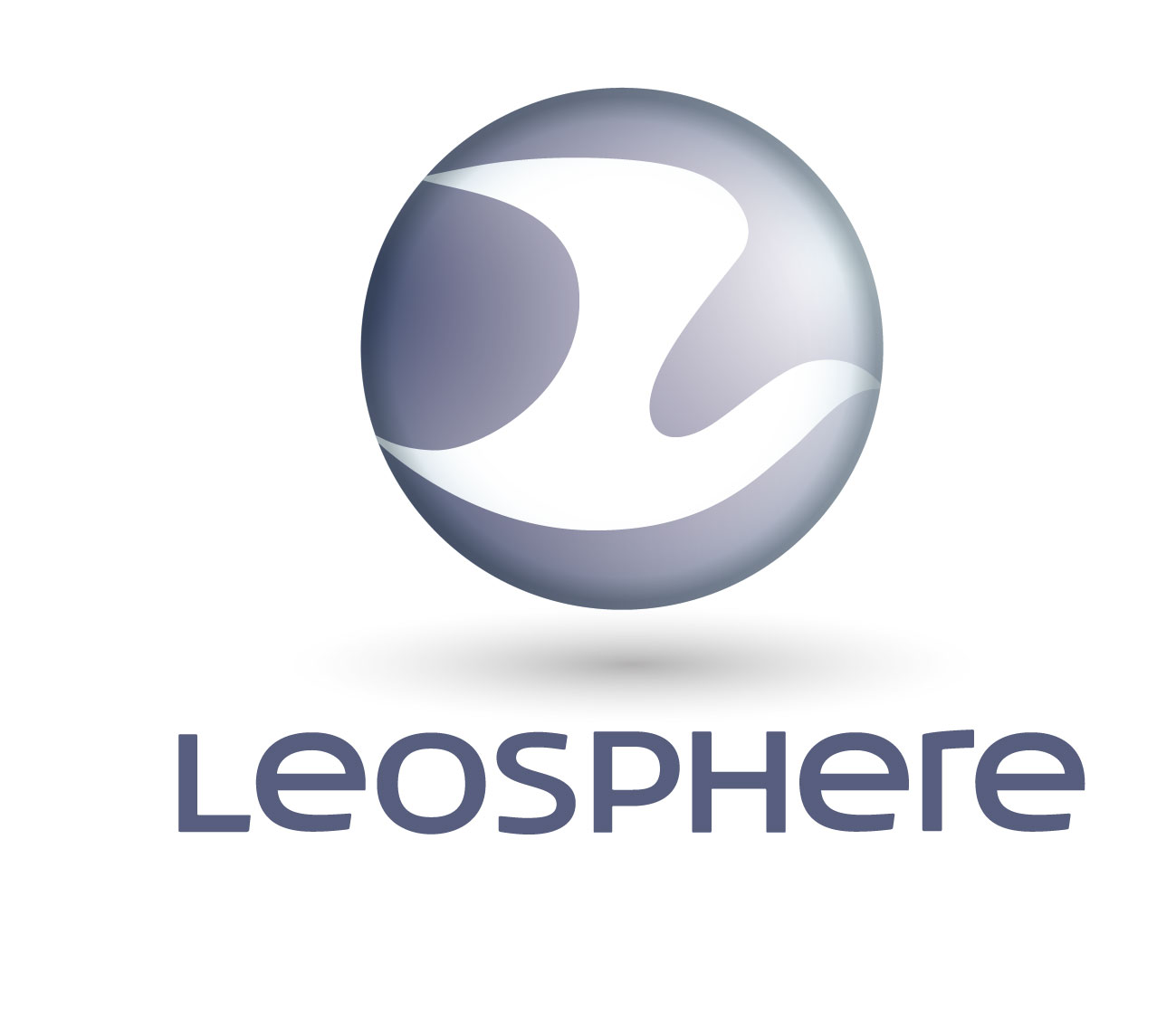 JOB OFFERDelivery Manager REF: 2012OP07Posted : 30/01/2013Contact :vtamboise@leosphere.frValentine TAMBOISELeosphere SAS14-16 rue Jean Rostand91400 OrsayCONTEXTHigh Tech SME of  100 employeesEmerging  markets : Wind energy, weather & climate and  aviation Cooperation with research – CEA, CNRS, ONERA, Ecole Polytechnique, NASAA growing SME  (engineering, optoelectronic system)International growth (85% of the turnover)JOB DETAILSLocation: Orsay (91) - FRANCEJob type: PermanentStart date: As soon as possibleRESPONSIBILITIESLeosphere is looking for a Delivery Manager who will be in charge of a strategic Projects Portfolio. Those Projects are set up to ensure the delivery and operational installation of our products at client locations.The Delivery Manager will supervise the installation of our systems and will report directly to the Customer Service Manager.As a Delivery Manager, you will intervene after the conclusion of the contract and your main responsibilities will consist in:Ensuring the deployment of every stage of the Project (from the project qualification to the delivery stage)Ensuring the management of the contract and the client liaisonReporting your activities to the Customer Service Manager.REQUIRED SKILLSEngineer degree5 to 8 years of experience in international Project management Extensive and consistent experience of delivering complex projects Good knowledge of techniques for planning, monitoring and controlling projectsStrong understanding of the sale processKnowledge in optics and electronicsFluency in english is requiredQUALITIESInter-personal communication skillsAutonomy, initiativeClient minded approach Flexibility to adapt to a SME